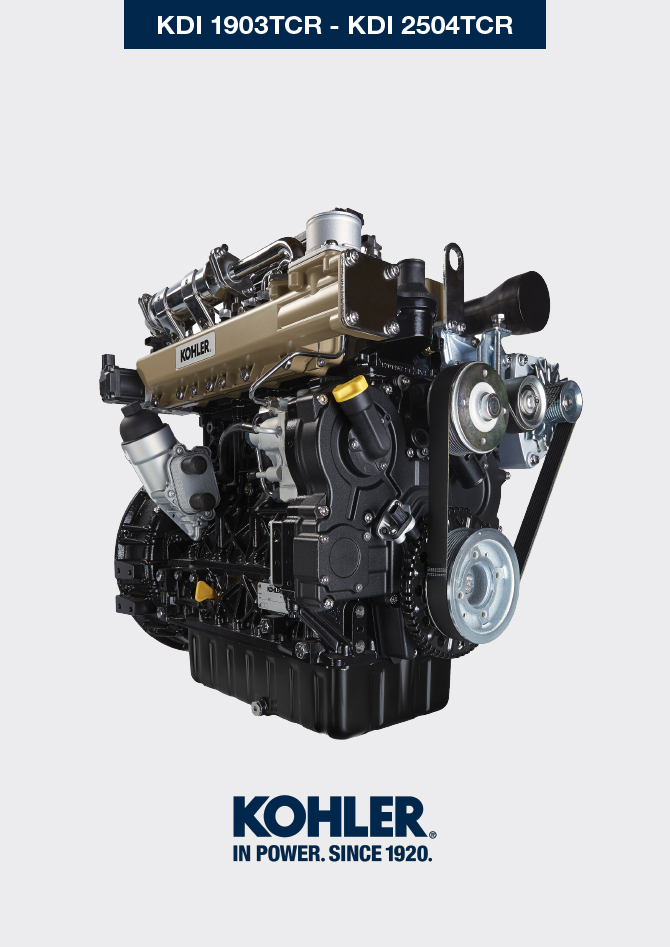 Informations sur le stockageConservation du produit   Important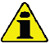 Si les moteurs ne sont pas utilisés pendant une période allant jusqu'à 6 mois, ils doivent être protégés, par les opérations décrites dans le paragraphe Stockage du moteur (jusqu'à 6 mois) ( Par. 4.2 ) .Au-delà de 6 mois d’inutilisation du moteur, il est nécessaire d'effectuer une intervention protectrice pour étendre la période de stockage (au-delà de 6 mois) ( Par. 4.3 ) .En cas d’inactivité du moteur, le traitement protecteur doit être répété au plus tard dans les 24 mois suivant le dernier traitement effectué.Stockage du moteur jusqu'à 6 moisAvant le stockage, vérifier que:La pièce, où le moteur sera conservé, ne soit pas humide ou exposée aux intempéries. Protéger adéquatement le moteur contre la poussière, l'humidité et les agents atmosphériques.Le lieu ne soit pas à proximité de tableaux électriques.Éviter que l'emballage ne soit en contact direct avec le sol.Stockage du moteur au-delà de 6 moisEffectuer les points décrits dans le Par. 4.2.Introduire de l'huile de protection dans le carter jusqu'au niveau MAX .Ravitailler avec du carburant contenant des additifs pour stockages de longue durée.Avec cuve d'expansion:
contrôler que le liquide de refroidissement soit au niveau MAX .Sans cuve d'expansion: Le liquide doit recouvrir les tuyaux à l'intérieur du radiateur d’environ 5 mm.

Ne pas remplir complètement le radiateur mais laisser un volume libre adéquat pour l'expansion du liquide réfrigérant.Démarrer le moteur et le maintenir au régime minimum, sans charge, pendant environ 2 minutes.Amener le moteur aux 3/4 du régime MAX . pendant 5 à 10 minutes.Arrêter le moteur.Vider complètement le réservoir du carburant.Vaporiser de l’huile SAE 10W-40 dans les collecteurs d’échappement et d’admission.Fermer les conduites d’admission et d’échappement afin d’éviter l’introduction de corps étrangers.Nettoyer soigneusement toutes les parties extérieures du moteur. Lors du lavage du moteur avec des dispositifs de lavage sous pression ou à vapeur, éviter de diriger le jet à haute pression vers les composants électriques, les joints des câbles et les bagues d’étanchéité (système S.P.I.).

En cas de lavage à haute pression ou à vapeur, il est important de maintenir une distance minimum d’au moins 200 mm entre la surface à laver et la buse.

Éviter absolument les composants comme l'alternateur, le démarreur et la centrale.Traiter les parties non vernies avec des produits protecteurs.Desserrer la courroie de l'alternateur Par. 7.3 points 1 et 2REMARQUE: Pour la courroie Poly-V Par. 11.3 points de 1 °à 3 .
Si la protection du moteur est effectuée selon les suggestions indiquées, il ne se produira aucun dégât lié à la corrosion.
Démarrage du moteur après le stockageEnlever la toile de protection.Retirer le traitement protecteur des parties extérieures en utilisant un chiffon imbibé de produit dégraissant.Injecter de l’huile lubrifiante (pas plus de 2 cm 3 ) dans les conduites d’admission.Régler la tension de la courroie de l'alternateur ( Par.9.15.2 du point 7 au point 10 ) - pour la courroie Poly-V ( Par. 11.3 points 5 à 8 ) ou la remplacer si elle présente des signes de détérioration.Verser du carburant neuf dans le réservoir.     Avertissement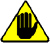 Avec le temps, les lubrifiants et les filtres perdent leurs propriétés et caractéristiques, il faut donc les remplacer selon les critères décrits dans le Tab. 2.9 .Vérifier que les niveaux d’huile et de liquide réfrigérant soient proches de MAX .Démarrer le moteur et le maintenir au régime minimum, sans charge, pendant environ deux minutes.Amener le moteur aux 3/4 du régime MAX . pendant 5 à 10 minutes.Arrêter le moteur et, avec l'huile encore chaude, effectuer l'opération décrite au Par. 5.2 .Remplacer les filtres (air, huile, carburant) par des pièces de rechange d’origine.Effectuer les opérations décrites au Par. 10.1 .Effectuer les opérations décrites au Par. 5.1 et Par. 10.2 .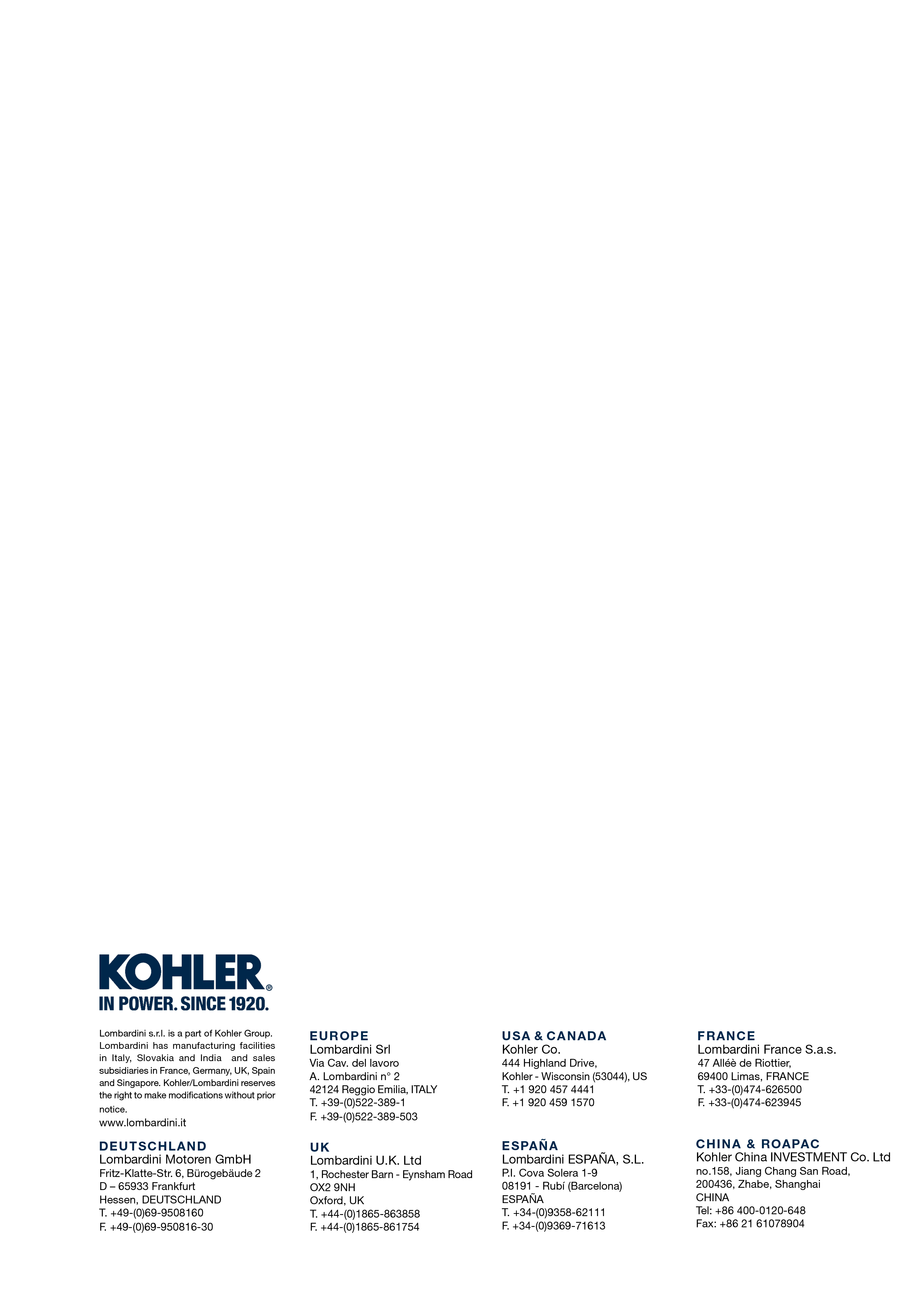 Informations sur le stockageManuel d'atelier KDI 2504TCR / KDI 2504TCRE5 (Rev. 17.8)